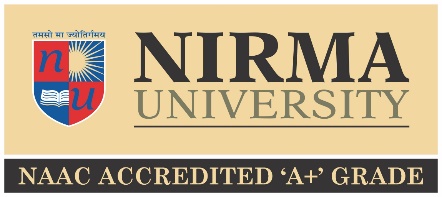 Nirma UniversityStudents’ Welfare BoardLAWN TENNIS Inter Institute Sports Competition 2022-23Name of Institute	: _________________	Faculty Coordinator: ________________________________Mobile. No: _______________	Email-Id: __________________________	Ext No.: _____________Date: - _____/ _____/ 2022________________________		   											_______________(Sports Coordinator Signature)			  Stamp/Seal of the Institute             	(Director Signature) Last date for submission of entry: October 15, 2022SINGLESSINGLESSINGLESSINGLESSINGLESSINGLESSINGLESSr. No.Full Name of ParticipantRoll NoGenderUG/PGMobileEmail1M1FDOUBLESDOUBLESDOUBLESDOUBLESDOUBLESDOUBLESDOUBLESSr. No.Full Name of ParticipantRoll NoGenderUG/PGMobileEmail1M2M1F2FMIXED DOUBLESMIXED DOUBLESMIXED DOUBLESMIXED DOUBLESMIXED DOUBLESMIXED DOUBLESMIXED DOUBLESSr. No.Full Name of ParticipantRoll NoGenderUG/PGMobileEmail1M2F